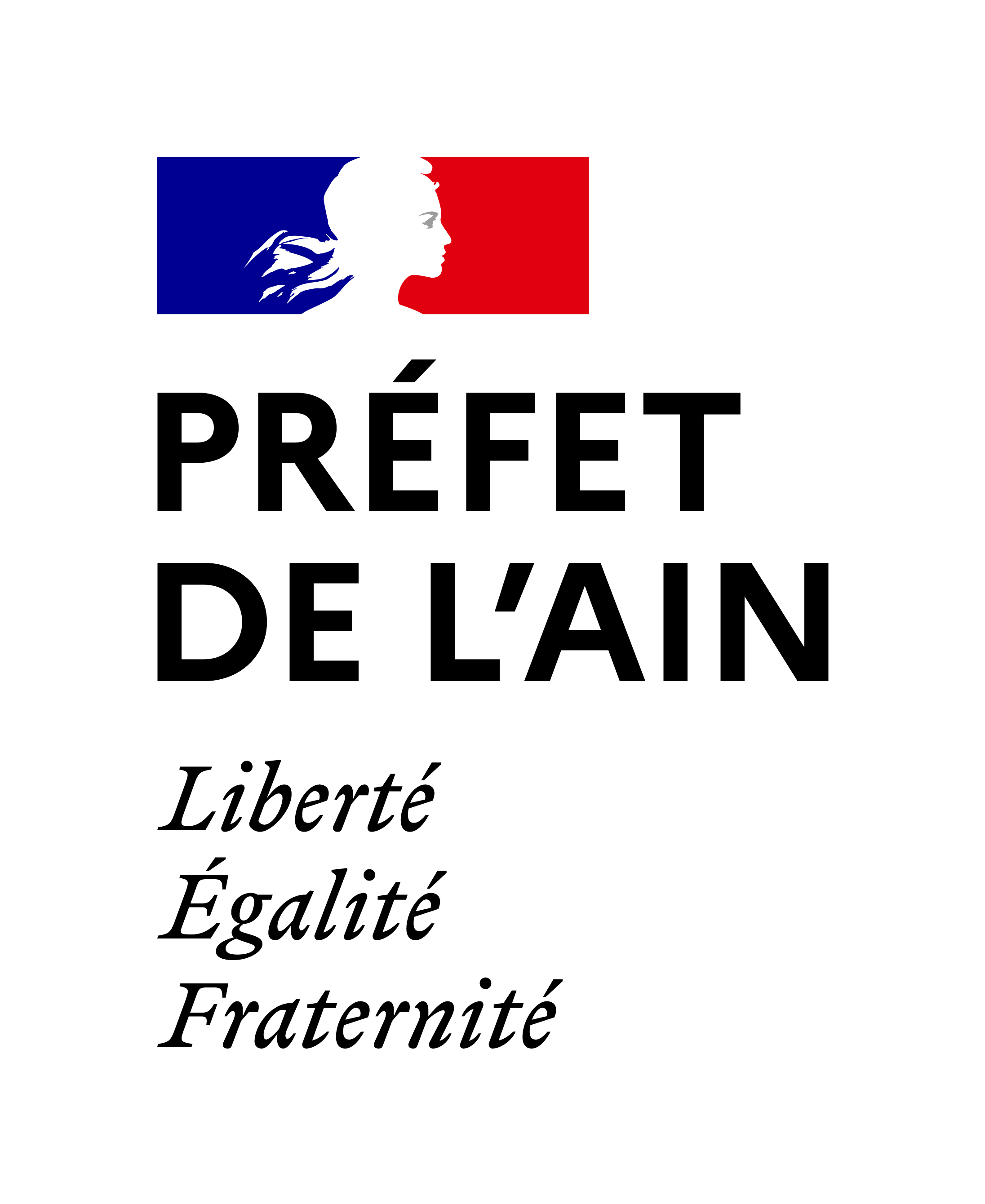 FICHE RÉCAPITULATIVE RELATIVE A L’ORGANISATIOND’UN ÉVÉNEMENT OU D’UNE MANIFESTATIONPRÉFET DE L'AIN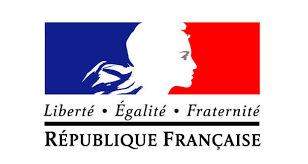 ANNEXE 2ANNUAIRE DE MANIFESTATIONNom de la manifestation / date / horaires / lieu(x)PLAN SECURITE SALLE POLYVALENTE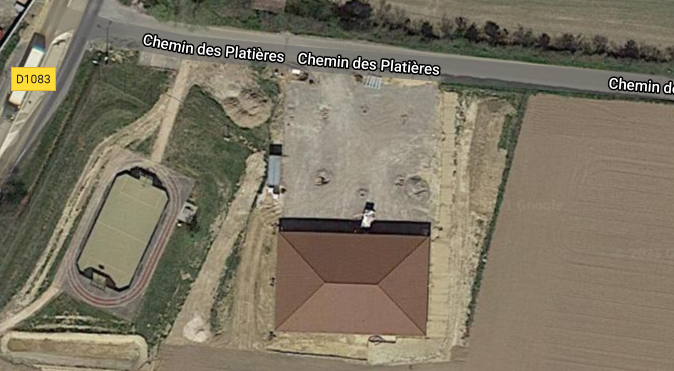 						Alarme incendie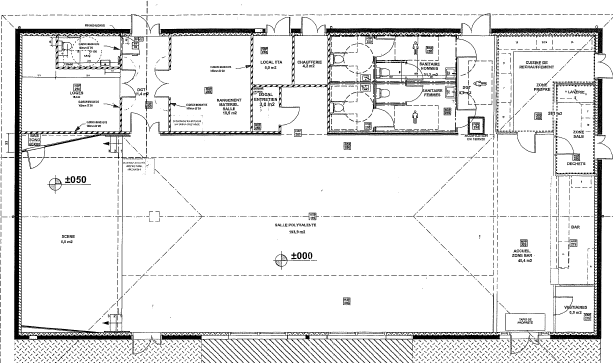 LE SITE ET LA MANIFESTATIONLE SITE ET LA MANIFESTATIONLE SITE ET LA MANIFESTATIONLE SITE ET LA MANIFESTATIONThèmesThèmesÀ remplir par l’organisateur en relation avec le maire et les services de l’ÉtatÀ remplir par l’organisateur en relation avec le maire et les services de l’ÉtatOrganisateur (nom, coordonnées)Organisateur (nom, coordonnées)Lieu et adresse de l’événement   (site et commune)Lieu et adresse de l’événement   (site et commune)Salle polyvalente, 48 chemin des platières à Mionnay 01390)Salle polyvalente, 48 chemin des platières à Mionnay 01390)Nom et nature de l’événement(Joindre un support de communication le cas échéant)Nom et nature de l’événement(Joindre un support de communication le cas échéant)Dates et horaires de l’événementDates et horaires de l’événementCapacité d’accueil du/des sitesCapacité d’accueil du/des sitesSALLE POLYVALENTE : 240 persSALLE POLYVALENTE : 240 persPrésence d’établissements recevant du public :chapiteau, tente et structures, plein air (espace clos en plein air), tribunes, gradins…Présence d’établissements recevant du public :chapiteau, tente et structures, plein air (espace clos en plein air), tribunes, gradins…Présence d’éléments pyrotechniquesPrésence d’éléments pyrotechniquesNombre de spectateurs attendus sur site en cumulé (par jour et en totalité)Nombre de spectateurs attendus sur site en cumulé (par jour et en totalité)Effectif maximal attendu simultanémentEffectif maximal attendu simultanémentLe site est-il ouvert aux mineurs ?Le site est-il ouvert aux mineurs ?Préparation ou distribution ou vente de produits alimentaires et/ou de boissons, de repas (oui, non, descriptions, documents à fournir : liste des professionnels distributeurs de repas, rappel des règles d’hygiène par ce guide http://www.ain.gouv.fr/un-guide-de-bonnes-pratiques-d-hygiene-pour-les-a1669.html)Préparation ou distribution ou vente de produits alimentaires et/ou de boissons, de repas (oui, non, descriptions, documents à fournir : liste des professionnels distributeurs de repas, rappel des règles d’hygiène par ce guide http://www.ain.gouv.fr/un-guide-de-bonnes-pratiques-d-hygiene-pour-les-a1669.html)Rassemblement d’animaux vivants (oui, non descriptions)Rassemblement d’animaux vivants (oui, non descriptions)ORGANISATION DE LA SÛRETÉ (actes de malveillance)ORGANISATION DE LA SÛRETÉ (actes de malveillance)ORGANISATION DE LA SÛRETÉ (actes de malveillance)ThèmesÀ remplir par l’organisateur en relation avec le maire et les services de l’ÉtatÀ remplir par l’organisateur en relation avec le maire et les services de l’ÉtatCorrespondant/responsable sécurité de la manifestation (nom, coordonnées)Équipe organisatrice et bénévoles– Nombre de bénévoles– Missions des bénévoles– Modalités de « briefing » : oral, fiches missions...Se référer au plan Vigipirate (http://www.ain.gouv.fr/le-nouveau-plan-vigipirate-faire-face-ensemble-et-a3632.html) et aux guides réagir en cas d’attaque   (http://www.gouvernement.fr/reagir-attaque-terroriste)Nombres de bénévoles :               Missions :              Modalités de briefing :              Nombres de bénévoles :               Missions :              Modalités de briefing :              Service d’ordre (sécurité privée)– Nombre d’agents ? Nombre d’agents féminins ?– Qualification (palpation de sécurité ?)Police municipale– Effectifs engagés– MissionsSi vous souhaitez sa présence, une demande préalable doit être faite en mairieSi vous souhaitez sa présence, une demande préalable doit être faite en mairieDispositif DDSP ou gendarmerie– Dispositif statique ou dynamique– Effectifs engagés– MissionsSi vous souhaitez sa présence, une demande préalable doit être faiteSi vous souhaitez sa présence, une demande préalable doit être faiteCoordination entre les acteurs– Communication radio/téléphoneDispositif de filtrage– Nombre d’accès (localiser sur un plan)– Horaires d’ouverture des accès– Mode de filtrageNombre d’accès : 1Horaires d’ouverture :             Filtrage : contrôle visuel des personnes+ ouvertures des sacsNombre d’accès : 1Horaires d’ouverture :             Filtrage : contrôle visuel des personnes+ ouvertures des sacsDispositif pour empêcher l’arrivée de véhicules– Interdictions de stationnement/circulation (prise d’arrêtés)– Fermeture d’accès/barrières/véhicules bloquants, etc. (localiser sur un plan)Stationnement– Nombre de parkings (localiser sur un plan)– Emplacement(s)– Nombre de places offertes (au total et par parking)– Mesures de sécurité éventuelles (gardien, navettes bus)Circulation– Neutralisation de voies (préciser lesquelles, à indiquer sur le plan des axes de circulation)– Déviations éventuelles (préciser lesquelles, à indiquer sur le plan des axes de circulation)Vérification avant le début de l’événement– Repérage et vérification de l’intégralité du site qui accueille l’événement. Une attention toute particulière devra être opérée sur les sacs abandonnés, les véhicules suspects…ORGANISATION DE LA SÉCURITÉ (secours, santé et gestion des risques)ORGANISATION DE LA SÉCURITÉ (secours, santé et gestion des risques)ThèmesÀ remplir par l’organisateur en relation avec le maire et les services de l’ÉtatCorrespondant/responsable sécurité (nom, coordonnées)Association agréée de sécurité civile (recommandée à partir de 1000 participants, obligatoire à partir de 1500)(liste disponible sur :http://www.ain.gouv.fr/les-associations-de-securite-civile-a2978.html)– Nom et coordonnées du responsable– Nombre de bénévoles présents en simultané– Poste de secours (personnel, matériel, implantation à préciser sur un plan)Responsable :            Nombre de bénévoles présents :            Poste de secours :            SDIS (sapeurs-pompiers)– Centres de secours les plus proches (temps de route)– Point de rassemblement des moyens (localiser sur un plan)– Accès aux points d’eau incendie (localiser sur un plan)Centre de secours de Saint André de Corcy (01390), ZI de la Sure (5,6 km, à 10 minutes)Rassemblement sur le parking de la salle polyvalenteMoyens d’alerte des secours (téléphone, radio…)Voies de circulation des services de secours sur l’ensemble du site– accès prévus pour l’arrivée des secours (à indiquer sur le plan des axes de circulation)Risques identifiés durant le rassemblement (mouvement de panique, incendie, pluies, vents violents, neige, canicule, séismes, technologique, nucléaire…)(Au besoin se référer à : http://www.ain.gouv.fr/le-recensement-des-risques-dans-le-departement-le-a1369.html)Moyens d’alerte :            Personnel encadrant l’évacuation :            Moyens d’alerte et d’évacuation des spectateurs :– Moyens d’alerte (sonorisation…)– Sorties permettant l’évacuation (si nécessaire, à indiquer sur un plan)– Personnels encadrant l’évacuationMESURES DE POLICE ADMINISTRATIVEMESURES DE POLICE ADMINISTRATIVEThèmesÀ remplir par l’organisateur en relation avec le maire et les services de l’ÉtatMesures prises par l’autorité municipale– interdiction de stationnement– interdiction de circulation– interdiction de consommer de l’alcool sur la voie publique, etc.N° de téléphones d’urgenceN° de téléphones d’urgenceN° de téléphones d’urgenceN° de téléphones d’urgencePolice / GendarmeriePolice / Gendarmerie1717Service de secours (SDIS, SAMU)Service de secours (SDIS, SAMU)112112PréfecturePréfecture04 74 32 30 1504 74 32 30 15N° de téléphones de la manifestationN° de téléphones de la manifestationN° de téléphones de la manifestationN° de téléphones de la manifestationFonctionOrganismeNom – prénomN° de téléphone fixe / portable (le jour de la manifestation)OrganisationOrganisationOrganisationSécuritéSécuritéPoste de secours (association agréée de sécurité civile)